Annamalai  University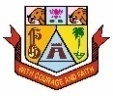 Affiliated Colleges311 M.Com. Computer ApplicationsProgramme Structure and Scheme of Examination for affiliated Colleges (under CBCS)(Applicable to the candidates admitted from the academic year 2023 -2024 onwards)Unit I:Introduction to Business Finance and Time vale of money	Business Finance: Meaning, Objectives, Scope -Time Value of money: Meaning, Causes – Compounding – Discounting – Sinking Fund Deposit Factor – Capital Recovery Factor – Multiple Compounding – Effective rate of interest – Doubling period (Rule of 69 and Rule of 72) – Practical problems.                                                                Unit II:Risk Management								Risk and Uncertainty: Meaning – Sources of Risk – Measures of Risk – Measurement of Return – General pattern of Risk and Return – Criteria for evaluating proposals to minimise Risk (Single Asset and Portfolio) – Methods of Risk Management – Hedging currency risk.Unit III:Startup Financing and Leasing						Startup Financing: Meaning, Sources, Modes (Bootstrapping, Angel investors, Venture capital fund) - Leasing: Meaning – Types of Lease Agreements – Advantages and Disadvantages of Leasing – Financial evaluation from the perspective of Lessor and Lessee.Unit IV:Cash, Receivable and Inventory Management			Cash Management: Meaning, Objectives and Importance – Cash Cycle – Minimum Operating Cash – Safety level of cash – Optimum cash balance - Receivable Management: Meaning – Credit policy – Controlling receivables: Debt collection period, Ageing schedule, Factoring – Evaluating investment in accounts receivable - Inventory Management: Meaning and Objectives – EOQ with price breaks – ABC Analysis.Unit V:Multi National Capital Budgeting		Multi National Capital Budgeting: Meaning, Steps involved, Complexities, Factors to be considered – International sources of finance – Techniques to evaluate multi-national capital expenditure proposals: Discounted Pay Back Period, NPV, Profitability Index, Net Profitability Index and Internal Rate of Return – Capital rationing -Techniques of Risk analysis in Capital Budgeting.Note: Latest edition of the books may be usedOutcome Mapping*3– Strong, 2- Medium, 1- LowNote: Question Paper shall cover 40%Theory and 60% Problems.Unit I: Introduction to Digital MarketingDigital Marketing – Transition from traditional to digital marketing – Rise of internet – Growth of e-concepts – Growth of e-business to advanced e-commerce – Emergence of digital marketing as a tool – Digital marketing channels – Digital marketing applications, benefits and limitations – Factors for success of digital marketing – Emerging opportunities for digital marketing professionals.Unit II: Online Marketing MixOnline marketing mix – E-product – E-promotion – E-price – E-place – Consumer segmentation – Targeting – Positioning – Consumers and online shopping issues – Website characteristics affecting online purchase decisions – Distribution and implication on online marketing mix decisions.	Unit III:DigitalMediaChannelsDigital media channels – Search engine marketing – ePR – Affiliate marketing – Interactive display advertising – Opt-in-email marketing and mobile text messaging, Invasive marketing – Campaign management using – Facebook, Twitter, Corporate Blogs – Advantages and disadvantages of digital media channels – Metaverse marketing				Unit IV: Online Consumer BehaviorOnline consumer behavior – Cultural implications of key website characteristics – Dynamics of online consumer visit – Models of website visits – Web and consumer decision making process – Data base marketing – Electronic consumer relationship management – Goals – Process – Benefits – Role – Next generation CRM.		Unit V:Analytics and GamificationDigital Analytics – Concept – Measurement framework – Demystifying web data - Owned social metrics – Measurement metrics for Facebook, Twitter, YouTube, Slide Share, Pinterest, Instagram, Snapchat and LinkedIn – Earned social media metrics -  Digital brand analysis – Meaning – Benefits – Components – Brand share dimensions – Brand audience dimensions – Market influence analytics – Consumer generated media and opinion leaders – Peer review – Word of mouth – Influence analytics – Mining consumer generated media – Gamification and game based marketing – Benefits – Consumer motivation for playing online games.	Note: Latest edition of the books may be used*3– Strong, 2- Medium, 1- LowUnit I: Introduction to BankingBanking:Brief History of Banking - Rapid Transformation in Banking: Customer Shift - Fintech Overview - Fintech Outlook - The Financial Disruptors - Digital Financial Revolution - New Era of Banking. Digital Banking – Electronic Payment Systems–Electronic Fund Transfer System – Electronic Credit and Debit Clearing – NEFT – RTGS –VSAT–SFMS–SWIFT.			Unit II: Contemporary Developments in BankingDistributed Ledger Technology – Blockchain: Meaning - Structure of Block Chain - Types of Block Chain - Differences between DLT and Block chain - Benefits of Blockchain and DLT - Unlocking the potential of Block chain – Crypto currencies, Central Bank Digital Currency (CBDC) - Role of DLT in financial services - AI in Banking: Future of AI in Banking - Applications of AI in Banking - Importance of AI in banking - Banking reimagined with AI. Cloud banking - Meaning - Benefits in switching to Cloud Banking.Unit III: Indian Insurance MarketHistory of Insurance in India – Definition and Functions of Insurance – Insurance Contract – Indian Insurance Market – Reforms in Insurance Sector – Insurance Organisation –   Insurance organisation structure. Insurance Intermediaries: Insurance Broker – Insurance Agent - Surveyors and Loss Assessors - Third Party Administrators (Health Services) – Procedures - Code of Conduc	Unit IV: Customer Services in InsuranceCustomer Service in Insurance – Quality of Service - Role of Insurance Agents in Customer Service-Agent’s Communication and Customer Service –Ethical Behaviour in Insurance – Grievance Redressal System in Insurance Sector –Integrated Grievance Management System- Insurance Ombudsman - Insurance Regulatory and Development Authority of India Act (IRDA) – Regulations and GuidelinesUnit V: Risk ManagementRisk Management and Control in banking and insurance industries – Methods of Risk Management – Risk Management by Individuals and Corporations – Tools for Controlling Risk.Unit I: IntroductionIndustry: Meaning, Types  - Industrial Revolution: Industrial Revolution 1.0 to 4.0: Meaning,  Goals and Design Principles - Technologies of Industry 4.0 - Big Data – Artificial Intelligence (AI) – Industrial Internet of Things - Cyber Security – Cloud – Augmented Reality.	Unit II: Artificial IntelligenceArtificial Intelligence (AI): Need, History and Foundations -The AI - environment - Societal Influences of AI – Application Domains and Tools - Associated Technologies of AI - Future prospects of AI – Challenges of AIUnit III: Big Data Evolution - Data Evolution - Data : Terminologies - Essential of Big Data in Industry 4.0 - Big Data Merits and Limitations - Big Data Components : Big Data Characteristics - Big Data Processing Frameworks - Big Data Tools - Big Data Applications - Big Data Domain Stack : Big Data in Data Science – Big Data in IoT - Big Data in Machine Learning - Big Data in Databases - Big Data Usecases: Big Data in Social Causes - Big Data for Industry - Big Data Roles - Learning Platforms; Internet of Things (IoT) : Introduction to IoT – Architecture of IoT Technologies for IoT - Developing IoT Applications - Applications of IoT - Security in IoT.Unit IV: Applications of IoT	IoT in Manufacturing – Healthcare – Education – Aerospace and Defence – Agriculture – Transportation and Logistics – Impact of Industry 4.0 on Society: Impact on Business, Government, People - Tools for Artificial Intelligence - Big Data and Data Analytics - Virtual Reality - Augmented Reality – IoT - RoboticsUnit V: Industry 4.0Education 4.0 – Curriculum 4.0 – Faculty 4.0 – Skills required for Future - Tools for Education – Artificial Intelligence Jobs in 2030 – Jobs 2030 - Framework for aligning Education with Industry 4.0.Note: Latest edition of the books may be used*3– Strong, 2- Medium, 1- LowUnit I: Introduction to Data ScienceIntroduction to data science – Case Studies – Data Science in Biomedicine and Healthcare – Sequence Processing – Medical Image Analysis – Natural Language Processing – Network Modelling and Probabilistic Modelling.Unit II: Big DataBig data: Meaning – Importance of Big Data – Example of Big Data – Source of Big Data -  Machine -Generated Data - Advantages – Big Data generated by people – Organization of Generated Data - Integrating the data.Unit III: Characteristics of Big Data Characteristics of big data volume – Variety –Velocity – Characteristics of Big Data – Veracity – Valence and Value – Getting value out of Big Data using 5-step process to structure your analysis.	Unit IV: Data Science: Getting value out of Big Data	Building a Big Data Strategy – Happening of Big Data science – Five Components of Data Science. Steps in Data Science: Acquiring Data, Preprocessing and Exploring Data – Analysing Data – Communicating results – Turning insights into action.Unit V: Big Data Systems and Hadoop Meaning of Distributed File System – Scalable Computing over the Internet – Programming Models for Big Data – Introduction to Hadoop systems – The Hadoop Distributed File System: A Storage System for Big Data – YARN: A Resource Manager for Hadoop – Map Reduce: Simple Programming for Big Results – When to Reconsider Hadoop? – Cloud Computing: An important Big Data enabler.Note: Latest edition of the books may be used*3– Strong, 2- Medium, 1- LowUnit I: Enterprise an OverviewBusiness Functions and Business Processes - Integrated Management Information - Business Modelling - Integrated Data Model. Business Processes: Major Business Processes. Introduction to ERP: Common ERP Myths - A Brief History of ERP - Reasons for the Growth of ERP Market - Advantages of ERP.Unit II: Risk of ERPPeople Issues - Process Risks - Technological Risks - Implementation Issues-Operation and Maintenance Issues - Unique Risks of ERP Projects - Managing Risks on ERP Projects. Benefits of ERP: Information Integration - Reduction of Lead Time - On-Time Shipment - Reduction in Cycle Time - Improved Resource Utilization - Better Customer Satisfaction - Improved Supplier Performance - Increased Flexibility - Reduced Quality Costs - Better Analysis and Planning Capabilities - Improved Information Accuracy and Decision Making Capability - Use of Latest Technology.Unit III: ERP and Related TechnologiesBusiness Process Reengineering (BPR) - Business Intelligence (BI) - Business Analytics (BA) - Data Warehousing- Data Mining - On - Line Analytical Processing (OLAP) - Product Life Cycle Management (PLM) - Supply Chain Management (SCM) - Customer Relationship Management (CRM) - Geographic Information Systems (GIS) - Intranets and Extranets. Advanced Technology and ERP Security: Technological Advancements - Computer Crimes - ERP and Security - Computer Security - Crime and Security.Unit IV: ERP Market Place and Market Place Dynamics Market Overview - ERP Market Tiers. Market Place Dynamics - Industry - Wise ERP Market Share - ERP: The Indian Scenario. Business Modules of an ERP Package: Functional Modules of ERP Software: Integration of ERP, Supply Chain, and Customer Relationship Applications.Unit V: ERP ImplementationBenefits of Implementing ERP - Implementation Challenges. ERP Implementation Life Cycle: Objectives of ERP Implementation - Different Phases of ERP Implementation- Reasons for ERP Implementation Failure. ERP Package Selection: ERP Package Evaluation and Selection - The Selection Process - ERP Packages: Make or Buy.Note: Latest edition of the books may be used*3– Strong, 2- Medium, 1- LowUnit I: Introduction to Database Systems and Linux Introduction to File and Database systems Database System Structure - Data Models Introduction to Network Models: ER Model, Relational Model - Introduction to Linux Operating System - Properties of Linux - Desktop Environment - Linux basics commands - Working with Files - Text Editors - I/O Redirections - Pipes, Filters, and Wildcards - Changing Access Rights.Unit II: SQL Definition and NormalizationSQL – Data Definition - Queries in SQL - Updates - Views - Integrity and Security. Relational Database design – Functional dependences and Normalization for relational databases (up to BCNF) - Query Forms.		Unit III: Files and RDBMs Record Storage and Primary File Organization - Secondary Storage Devices - Operations on Files - Heap File - Sorted Files - Hashing Techniques - Index Structure for Files - Different Types of Indexes - B-Tree - B+Tree - Query Processing - Multimedia Databases - Basic Concepts and Applications - Indexing and Hashing - Text Databases - Overview of RDBMs - Advantages of RDBMs over DBMs – Introduction to Data Mining.Unit IV: Data Definition and Manipulation Language	Data Definition Language - Data Manipulation Language - Transaction Control - Data Control Language Grant - Revoke Privilege Command - Set Operators - Joins- Kinds of Joins - Table Aliases - Sub queries - Multiple and Correlated Sub Queries - Functions - Single Row - Date, Character, Numeric, Conversion and Group FunctionsUnit V: Constraints and MYSQL Constraints - Domain, Equity, Referential Integrity Constraints - Locks - Types of Locks, Table Partitions - Synonym - Introduction to PL/SQL - Introduction - MySQL as an RDBMS Tool - Data types and Commands.Note: Latest edition of the books may be used*3– Strong, 2- Medium, 1- LowUnit I:	Introduction to Strategic Cost ManagementIntroduction to Strategic Cost Management (SCM) – Need for SCM – Differences between SCM and Traditional Cost Management - Value Chain Analysis: Meaning and steps - Quality Cost Management: Meaning of Quality and Quality Management – Cost of Quality – Indian Cost Accounting Standard 21 on Quality Control - Introduction to Lean System – Benefits of Lean System – Just in Time (JIT) – Kaizen Costing.			Unit II: Cost Control and ReductionCost Management Techniques: Cost Control: Meaning and Prerequisites - Cost Reduction: Meaning and Scope – Differences between Cost control and cost reduction - Pareto Analysis: Meaning, importance and applications - Target Costing: Meaning, steps and Principles – Life Cycle Costing: Meaning, Strategies for each stage of product life cycle, Benefits – Learning Curve: Meaning, Learning curve ratio and applications		Unit III: Activity Based Cost ManagementActivity Based Cost Management: Concept, Purpose, Stages, Benefits, Relevance in Decision making and its Application in Budgeting – Practical problems.		Unit IV: Transfer Pricing			Transfer Pricing: Meaning, Benefits, Methods: Pricing based on cost, Market price on transfer price, Negotiated pricing and Pricing based on opportunity costs – Practical Problems.Unit V: Cost Management in Agriculture and IT sectorAgriculture Sector: Features, Cost Structure, Cost Management, Tools to measure the performance, Minimum Support Price and International Perspective – Information Technology Sector: Features, Cost Structure, Cost Management and International Perspective.	Note: Latest edition of the books may be used*3– Strong, 2- Medium, 1- LowUnit I:Issue of Shares and Final Accounts of CompaniesIssue of Shares: ESOPs - ESPS - Sweat Equity Shares - Book Building - Buy-back of Shares - Conversion of debentures into shares - Final accounts of Companies as per Schedule III of the Companies Act, 2013 – Managerial remuneration.			Unit II:  Insurance Company AccountsInsurance Company Accounts: Types of Insurance - Final accounts of life assurance Companies- Ascertainment of profit - Valuation Balance Sheet - Final accounts of Fire, Marine and miscellaneous Insurance Companies.		Unit III: Consolidated Financial StatementsConsolidated financial statements as per AS 21: Consolidated Profit and Loss Account – Minority interest – Cost of control – Capital reserve – Inter-company holdings – Preparation of consolidated Balance Sheet.Unit IV:Contemporary Accounting MethodsAccounting for price level changes – Social responsibility accounting – Human resource accounting - Forensic Accounting.	Unit V: Financial ReportingFinancial reporting: Meaning, Objectives, Characteristics – Indian Accounting Standards (AS 5, AS 10, AS 19, AS 20) – Corporate Social Responsibility: Meaning, Key provisions of Companies Act, 2013, Accounting for CSR expenditure, Reporting of CSR, Presentation and disclosure in the financial statements.Note: Latest edition of the books may be usedNote: Question Paper shall cover 20%Theory and 80% Problems.*3– Strong, 2- Medium, 1- LowUnit I: Startups in IndiaTypes of business organisations – Factors governing selection of an organisation - Startups – Evolution – Definition of a Startup – Startup landscape in India – Startup India policy – Funding support and incentives – Indian states with Startup policies – Exemptions for startups – Life cycle of a Startup – Important points for Startups – Financing options available for Startups – Equity financing – Debt financing – Venture capital financing – IPO – Crowd funding – Incubators - Mudra banks – Successful Startups in India.			Unit II: Not-for-Profit OrganisationsFormation and registration of NGOs – Section 8 Company – Definition – Features – Exemptions – Requirements of Section 8 Company – Application for incorporation – Trust: Objectives of a trust – Persons who can create a trust – Differences between a public and private trust – Exemptions available to trusts – Formation of a trust - Trust deed –Society – Advantages – Disadvantages – Formation of a society – Tax exemption to NGOs.	Unit III: Limited Liability Partnership and Joint VentureLimited Liability Partnership: Definition – Nature and characteristics – Advantages and disadvantages – Procedure for incorporation – LLP agreement – Annual compliances of LLP - Business collaboration: Definition – Types – Joint venture: Advantages and disadvantages – Types – Joint venture agreement - Successful joint ventures in India– Special Purpose Vehicle – Meaning – Benefits – Formation.Unit IV:    Registration and LicensesRegistration and Licenses: Introduction – Business entity registration – Mandatory registration – PAN – Significance – Application and registration of PAN – Linking of PAN with Aadhar – TAN – Persons liable to apply for TAN – Relevance of TAN – Procedure to apply for TAN – GST: Procedure for registration – Registration under Shops and Establishment Act – MSME registration – Clearance from Pollution Control Board – FSSAI registration and license – Trade mark, Patent and Design registration.Unit V:Environmental Legislations in IndiaGeographical Indication of Goods (Registration and Protection) Act, 1999: Objectives, Salient Features - The Environmental Protection Act, 1986:  Prevention, control and abatement of environmental pollution - The Water (Prevention And Control of Pollution) Act, 1974: The Central and State Boards for Prevention and Control of Water Pollution - Powers and Functions of Boards - Prevention and Control of Water Pollution - Penalties and Procedure- The Air (Prevention and Control of Pollution) Act, 1981: Central and State Boards for The Prevention and Control of Air Pollution - Powers And Functions - Prevention and Control of Air Pollution - Penalties and Procedure. *3– Strong, 2- Medium, 1- LowUnit I:	Data WarehouseDefinition - history of data warehouse - features of data warehouses - characteristics of data warehouse - goals of data warehousing- principles of data warehousing - need for data warehouse - benefits of data warehouse - need for separate data warehouse - difference between database and data warehouse - applications of data warehouses - components of data warehouse- data staging component.                                                                	Unit II:Data Warehouse ArchitectureData warehouse architecture - properties of data warehouse architectures - types of data warehouse architectures- three-tier data warehouse architecture - ETL (extract, transform, and load) process - selecting an ELT tool- Difference between ETL and ELT types of data warehouses -  data warehouse modelling - data modelling life cycle - types of data warehouse models- data warehouse design - data warehouse implementation-  implementation guidelines - meta data - necessary of metadata in data warehouses -  types of metadata- metadata repository - benefits of metadata repository.		Unit III: Data MartData Mart- Reasons for creating a data mart- Types of Data Marts- Steps in Implementing a Data Mart- Difference between Data Warehouse and Data Mart. - Dimensional Modeling-Objectives of Dimensional Modeling- Advantages of Dimensional Modeling - Elements of Dimensional Modeling - Dimension Table- Multidimensional Data Model-Data Cube.	Unit IV: Data MiningDefinition - History of Data Mining- Features of Data Mining - Types of Data Mining - Data Mining Vs Data Warehousing- Advantages and Disadvantages of Data Mining - Data Mining Applications - Challenges of Implementation in Data mining - Steps involved in Data Mining - Classification of Data Mining Systems.				Unit V: Data Mining Tools & Techniques0 Implementation Process - Data Mining Architecture - Clustering in Data Mining - Different types of Clustering - Text Data Mining - Bitcoin Data Mining - Data Mining Vs Big Data - Data Mining Models - Trends in Data Mining.					Note: Latest edition of the books may be used*3– Strong, 2- Medium, 1- LowUnit I: Introduction to Core Banking Computerization Essentials of Bank Computerization – Stand Alone and Multi-User System – Local Area Network and Wide Area Network: Features, Advantages and Limitations – Core Banking: Essential Requirements and Benefits.	Unit II: Electronic Payment System and Banking Facilities Electronic Payment Systems – ATM: Features – Advantages – Disadvantages – Brown Labe l and White Label ATM, PIN, Electro Magnetic Cards, Credit Cards, Debit Cards and Smart Cards: Features, Benefits and Limitations – Multiple Pin in Smart Card – Electronic Purse – Electronic Cheque – Electronic Cash – Electronic Banking – Home Banking (Corporate and Personal) – Update Facilities – Internet Banking – Mobile Banking: Features, Advantages and Limitations – Signature Storage and Retrieval System – Cheque Truncation – MICR and OCR: Characteristics – Advantages and Limitations.Unit III: Electronic Fund Transfer and Its Transitions Electronic Fund Transfer System – Electronic Credit and Debit Clearing – NEFT, RTGS, VSAT, SFMS, SWIFT: Features, Advantages and Limitations – Digital Signature -Unified Payments Interface (UPI): Concept, Mechanism and Services Covered – Digital Wallets (E- Wallets): Features, Benefits and Types.Unit IV: Trends in Banking Technology Recent Developments in Banking Technology: Digital Account Opening – Application Programming Interface – Video Collaboration – Person-to-Person Payments – Cloud Computing – NUUP (National Unified USSD Platform), AePS (Aadhaar enabled Payment System) –APBS (Aadhaar Payments Bridge System) - Role  of  IDBRT  (Institute  of  Development and  Research  in  Banking)  in  banking technology development - Status of E-banking in India - Process of E-Banking - Benefits of E-banking - Emerging challenges in banking industry - Scope of IT to tackle the key challenges.Unit V: Information Security System Information  security - Software  based  security  systems  - Hardware  based  security  systems  (smart  card,  M  chip) – Hackers: Techniques  used  by  the hackers, Phishing,  Pharming,  Key  loggers, Screen  loggers, Phishing - Trojans transaction poisoning - Card related fraud - Site cloning – False merchant site - Authentication methodologies  and   security   measures   (Password   protection - Smart   cards - Biometric   characteristics) - Encryption   and   security - Customer   confidentiality - Regulatory   environment   of   internet banking - Legal Framework for Electronic Transactions – Cyber security as per Information Technology Act, 2000 – RBI Guidelines on Internet Banking.Note: Latest edition of the books may be used*3– Strong, 2- Medium, 1- LowUnit I: Statistical ConceptsProbability, Normal, Lognormal distribution properties, Decision making under uncertainty - Cleaning and pre-processing financial data, Exploratory Data Analysis in Finance.Unit II: Simple Linear ModelsUse of Regression in Finance, Building Models using Accounting Data, Understanding stock price behaviour, time series analysis in finance.Unit III: Using R for Analysis of Data Quick introduction to R and Python, understanding data in finance, sources of data, Using R for analysis of data.Unit IV: Cash Flow ConceptsCash flow statement – Prepare and Analyse, Modelling and forecasting of financial statements.Unit V: Capital BudgetingNPV, IRR – Concept, application, and issues, Use of real options for better financial outcomes..*3– Strong, 2- Medium, 1- LowUnit I: Information SystemIntroduction to information system - Management - Structure and Activities - Information needs and sources - Types of management decisions and information need - System classification - Elements of system, input, output, process and feedback.Unit II: Types of Management Information SystemsTransaction Processing Information System - Information system for managers - Intelligence information system – Decision support system - Executive information systems.          Unit III: Functional Management Information SystemsFunctional Management Information System: Production Information system - Marketing Information Systems - Accounting Information System - Financial Information System - Human Resource Information System.Unit IV: System design and DatabaseSystem Analysis and Design: The work of a system analyst - SDLC- System design – Requirement analysis - Data flow diagram - Relationship diagram - Design -Implementation - Evaluation and maintenance of MIS - Database System: Overview of Database - Components - Advantages and disadvantages of database. Unit V:The Origin Enterprise Resource PlanningEnterprise Resource Planning (ERP) System - Benefits of the ERP - How ERP is different from conventional packages - Need for ERP - ERP components - Selection of ERP Package - ERP implementation - Customer Relationship management - Organisation & Types - Decision Making - Data & information - Characteristics & Classification of information - Cost & value of information - Various channels of information and MIS Unit I: Introduction to Goods and Services Tax			Indirect Taxes – Problems of Indirect taxes – Need for introduction of GST – Commodities kept out the preview of GST – Other indirect TaxesUnit II: Structure of GST				GST Structure – CGST –SGST- IGST – Futures – Exemptions – Schemes – Composition Schemes – Ordinary Scheme – GST Structured RatesUnit III: GST Registration Process					Registration process in GST – Types – Compulsory Registration - CancellationUnit IV:Input Tax Credit 						Input Tax Credit – Adjustment of Debit Notes and Credit Notes – Problems in Input Tax Credit Unit V: Returns, Payments, Refund Process and Assessment	Process of Return Filing-Types of Returns - E-Ledger and E-Payment Process in GST-  Assessment Methods – Refund under GST – Refund under Special Occasions - Authorities of GST PartCourse CodeStudy Components & Course TitleCreditHours/ WeekMaximum MarksMaximum MarksMaximum MarksPartCourse CodeStudy Components & Course TitleCreditHours/ WeekCIAESETotalSEMESTER – IPart A23PCOAC11Core 1:  Business Finance572575100Part A23PCOAC12Core 2:  Digital Marketing572575100Part A23PCOAC13Core 3:  Banking and Insurance462575100Part A23PCOAE14-123PCOAE14-2Elective 1: Introduction to Industry 4.0Big Data Analytics352575100Part A23PCOAE15-123PCOAE15-2Elective 2: Enterprise Resource PlanningDatabase Management System352575100Total2030500SEMESTER – IIPart A23PCOAC21Core 4:  Strategic Cost Management562575100Part A23PCOAC22Core 5:  Corporate Accounting562575100Part A23PCOAC23Core 6:  Setting up of Business Entities462575100Part A23PCOAE24-123PCOAE24-2Elective 3: Data Mining and Data WarehousingTechnology in Banking342575100Part A23PCOAE25-123PCOAE25-2Elective 4: Financial Analytics (Practical)Management Information System342575100Part B23PCOAS26Skill Enhancement Course SEC 1:GOODS AND SERVICES TAX242575100Total223060023PCOAC11CORE COURSE - 1  23PCOAC11- BUSINESS FINANCELPCSemester-1CORE COURSE - 1  23PCOAC11- BUSINESS FINANCE75Learning Objectives:Learning Objectives:LO1:  To outline the fundamental concepts in financeLO2:To estimate and evaluate risk in investment proposalsLO3:  To evaluate leasing as a source of finance and determine the sources of startup financingLO4To examine cash and inventory management techniquesLO5To appraise capital budgeting techniques for MNCsCourse Outcomes:Course Outcomes:After the successful completion of the course, the students will be able to:CO1:Explain important finance conceptsCO2:Estimate risk and determine its impact on returnCO3:Explore leasing and other sources of finance for startups CO4:Summarise cash receivable and inventory management techniquesCO5:Evaluate techniques of long term investment decision incorporating risk factorRecent Trends in Business FinanceFaculty member will impart the knowledge on recent trends in Business Finance to the students and these components will not cover in the examination.Text Books:Text Books:1.Maheshwari S.N., (2019), “Financial Management Principles and Practices”, 15th Edition, Sultan Chand & Sons, New Delhi.2.Khan M.Y & Jain P.K, (2011), “Financial Management: Text, Problems and Cases”, 8th Edition, McGraw Hill Education, New Delhi.3.Prasanna Chandra, (2019), “Financial Management, Theory and Practice”, 10th Edition, McGraw Hill Education, New Delhi.4Apte P.G, (2020), “International Financial Management” 8th Edition, Tata McGraw Hill, New Delhi.Supplementary Readings:Supplementary Readings:1.Pandey I. M., (2021), “Financial Management”, 12th Edition, Pearson India Education Services Pvt. Ltd, Noida.2.Kulkarni P. V. &Satyaprasad B. G., (2015), “Financial Management”, 14th Edition, Himalaya Publishing House Pvt Ltd, Mumbai.3.Rustagi R. P., (2022), “Financial Management, Theory, Concept, Problems”, 6th   Edition, Taxmann Publications Pvt. Ltd, New Delhi.4Arokiamary Geetha Rufus, Ramani N.  & Others, (2017), “Financial Management”, 1st Edition, Himalaya Publishing House Pvt Ltd, Mumbai.Web Reference:Web Reference:1.https://resource.cdn.icai.org/66674bos53808-cp8.pdf2.https://resource.cdn.icai.org/66677bos53808-cp10u2.pdf3.https://resource.cdn.icai.org/66592bos53773-cp4u5.pdf4https://resource.cdn.icai.org/65599bos52876parta-cp16.pdfProgramme OutcomesProgramme OutcomesProgramme OutcomesProgramme OutcomesProgramme OutcomesProgramme OutcomesProgramme OutcomesProgramme OutcomesProgramme OutcomesProgramme OutcomesProgramme OutcomesProgramme OutcomesProgramme Specific OutcomesProgramme Specific OutcomesProgramme Specific OutcomesProgramme Specific OutcomesProgramme Specific OutcomesCO12345678910111212345CO133131333133133322CO233232333233233333CO322121222122122232CO422121222122122222CO53323233323323333323PCOAC12CORE COURSE - 2 23PCOAC12 - DIGITAL MARKETINGLPCSemester-1CORE COURSE - 2 23PCOAC12 - DIGITAL MARKETING75Learning Objectives:Learning Objectives:LO1:To assess the evolution of digital marketingLO2:To appraise the dimensions of online marketing mixLO3:To infer the techniques of digital marketingLO4:To analyse online consumer behaviourLO5:To interpret data from social media and to evaluate game based marketingCourse Outcomes:Course Outcomes:After the successful completion of the course, the students will be able to:CO1:Explain the dynamics of digital marketingCO2:Examine online marketing mixCO3:Compare digital media channelsCO4:Interpret online consumer behaviorCO5:Analyse social media dataRecent Trends in Digital MarketingFaculty member will impart the knowledge on recent trends in Digital Marketing to the students and these components will not cover in the examination.Text Books:Text Books:1.Kailash Chandra Upadhyay, (2021) “Digital Marketing: Complete Digital Marketing Tutorial”, Notion Press, Chennai. 2.Michael Branding, (2021) “Digital Marketing”, Empire Publications India Private Ltd, New Delhi.3.Seema Gupta, (2022) “Digital Marketing” 3rd Edition, McGraw Hill Publications Noida.4Puneet Singh Bhatia, (2019) “Fundamentals of Digital Marketing”, 2nd Edition, Pearson Education Pvt Ltd, Noida.Supplementary Readings:Supplementary Readings:1.MaityMoutusy, (2022) “Digital Marketing” 2nd Edition, Oxford University Press, London.2.Simon Kingsnorth, Digital Marketing Strategy, (2022) “An Integrated approach to Online Marketing”, Kogan Page Ltd. United Kingdom3.Vandana Ahuja, (2016) “Digital Marketing”, Oxford University Press. London.4Alan Charlesworth, (2014), “Digital Marketing - A Practical Approach”, Routledge, London.Supplementary Readings:Supplementary Readings:1.MaityMoutusy, (2022) “Digital Marketing” 2nd Edition, Oxford University Press, London.2.Simon Kingsnorth, Digital Marketing Strategy, (2022) “An Integrated approach to Online Marketing”, Kogan Page Ltd. United Kingdom3.Vandana Ahuja, (2016) “Digital Marketing”, Oxford University Press. London.4Alan Charlesworth, (2014), “Digital Marketing - A Practical Approach”, Routledge, London.Web Reference:Web Reference:1.https://www.digitalmarketer.com/digital-marketing/assets/pdf/ultimate-guide-to-digital-marketing.pdf2.https://uwaterloo.ca/centre-for-teaching-excellence/teaching-resources/teaching-tips/educational-technologies/all/gamification-and-game-based-learning3.https://journals.ala.org/index.php/ltr/article/download/6143/7938Outcome Mapping23PCOAC13CORE COURSE - 3 23PCOAC13 BANKING AND INSURANCE  LPCSemester-1CORE COURSE - 3 23PCOAC13 BANKING AND INSURANCE  64Learning Objectives:Learning Objectives:LO1:  To understand the evolution of new era bankingLO2:To explore the digital banking techniquesLO3:  To analyse the role of insurance sectorLO4:To evaluate the mechanism of customer service in insurance and the relevant regulationsLO5:To analsye risk and its impact in banking and insurance industryCourse Outcomes:Course Outcomes:After the successful completion of the course, the students willbe able to:CO1:Relate the transformation in banking from traditional to new age CO2:Apply modern techniques of digital bankingCO3:Evaluate the role of insurance sectorCO4:Examine the regulatory mechanismCO5:Assess risk mitigation strategies	Recent Trends in Banking and InsuranceFaculty member will impart the knowledge on recent trends in Banking and Insurance to the students and these components will not cover in the examination.Text Books:Text Books:1.Indian Institute of Banking and Finance (2021), “Principles & Practices of Banking”, 5th Edition, Macmillan Education India Pvt. Ltd, Noida, Uttar Pradesh.2.Mishra M N & Mishra S B, (2016), “Insurance Principles and Practice”, 22nd Edition, S. Chand and Company Ltd, Noida, Uttar Pradesh.3.Emmett, Vaughan, Therese Vaughan M., (2013), “Fundamentals of Risk and Insurance”, 11th Edition, Wiley & Sons, New Jersey, USA.4Theo Lynn , John G. Mooney, Pierangelo Rosati, Mark Cummins (2018), Disrupting Finance: FinTech and Strategy in the 21st Century (Palgrave Studies in Digital Business & Enabling Technologies), Macmillan Publishers, NewYork (US)Supplementary Readings:Supplementary Readings:1.Sundharam KPM & Varshney P. N., (2020), “Banking Theory, Law and Practice”, 20th Edition, Sultan Chand & Sons, New Delhi.2.Gordon & Natarajan, (2022), “Banking Theory, Law and Practice”, 9th Edition, Himalaya Publishing House Pvt Ltd, Mumbai. 3.Gupta P. K.  (2021), “Insurance and Risk Management” 6th Edition, Himalaya Publishing House Pvt Ltd, Mumbai.Web Reference:Web Reference:1.https://corporatefinanceinstitute.com/resources/knowledge/finance/fintech-financial-technology2.https://mrcet.com/downloads/digital_notes/CSE/IV%20Year/CSE%20B.TECH%20IV%20YEAR%20II%20SEM%20BCT%20(R18A0534)%20NOTES%20Final%20PDF.pdf23PCOAE14-1Elective  Course - 123PCOAE14-1INTRODUCTION TO INDUSTRY 4.0LPCSemester-1Elective  Course - 123PCOAE14-1INTRODUCTION TO INDUSTRY 4.053Learning Objectives:Learning Objectives:LO1:To enable the students to comprehend the change from industry 1.0 to 4.0LO2:To gain knowledge on the challenges and future prospects of applying artificial intelligenceLO3:To learn the applications of big data for industrial growth and developmentLO4:To understand the applications of IoT in various sectorsLO5:To understand why education has to be aligned with industry 4.0Course Outcomes:Course Outcomes:After the successful completion of the course, the students will be able to:CO1:Discuss on the change from industry 1.0 to 4.0CO2:Discover the challenges and future prospects of applying artificial intelligenceCO3:Apply big data for industrial growth and developmentCO4:Apply IoT in various sectors like Manufacturing, Healthcare, Education, Aerospace and DéfenseCO5:Appraise why education has to be aligned with industry 4.0Recent Trends  in Industry 4.0Recent Trends  in Industry 4.0Recent Trends  in Industry 4.0Recent Trends  in Industry 4.0Recent Trends  in Industry 4.0Recent Trends  in Industry 4.0Faculty member will impart the knowledge on recent trends in Industry 4.0 to the students and these components will not cover in the examination.Faculty member will impart the knowledge on recent trends in Industry 4.0 to the students and these components will not cover in the examination.Faculty member will impart the knowledge on recent trends in Industry 4.0 to the students and these components will not cover in the examination.Faculty member will impart the knowledge on recent trends in Industry 4.0 to the students and these components will not cover in the examination.Faculty member will impart the knowledge on recent trends in Industry 4.0 to the students and these components will not cover in the examination.Faculty member will impart the knowledge on recent trends in Industry 4.0 to the students and these components will not cover in the examination.Text Books:Text Books:Text Books:Text Books:1.1.Seema Acharya J, Subhashini Chellappan, (2019) “Big Data and Analytics”, 2nd Edition, Wiley Publication, New Delhi. Seema Acharya J, Subhashini Chellappan, (2019) “Big Data and Analytics”, 2nd Edition, Wiley Publication, New Delhi. 2.2.Russel S, Norvig P (2010), “Artificial Intelligence: A Modern approach”, 3rd Edition, Prentice Hall, New York.Russel S, Norvig P (2010), “Artificial Intelligence: A Modern approach”, 3rd Edition, Prentice Hall, New York.3.3.Pethuru Raj and Anupama C. Raman, (2017), "The Internet of Things: Enabling Technologies, Platforms, and Use Cases", Auerbach PublicationsPethuru Raj and Anupama C. Raman, (2017), "The Internet of Things: Enabling Technologies, Platforms, and Use Cases", Auerbach PublicationsSupplementary Readings:Supplementary Readings:Supplementary Readings:Supplementary Readings:Supplementary Readings:Supplementary Readings:1.1.1.Judith Hurwitz, Alan Nugent, Fern Halper, Marcia Kaufman, “Big Data for Dummies”, John Wiley & Sons, Inc.Judith Hurwitz, Alan Nugent, Fern Halper, Marcia Kaufman, “Big Data for Dummies”, John Wiley & Sons, Inc.Judith Hurwitz, Alan Nugent, Fern Halper, Marcia Kaufman, “Big Data for Dummies”, John Wiley & Sons, Inc.2.2.2.Nilsson (2000), Artificial Intelligence: A new synthesis, Nils J Harcourt Asia PTE LtdNilsson (2000), Artificial Intelligence: A new synthesis, Nils J Harcourt Asia PTE LtdNilsson (2000), Artificial Intelligence: A new synthesis, Nils J Harcourt Asia PTE LtdWeb Reference:Web Reference:Web Reference:Web Reference:Web Reference:Web Reference:1.1.https://sist.sathyabama.ac.in/sist_coursematerial/uploads/SEEA1403.pdfhttps://sist.sathyabama.ac.in/sist_coursematerial/uploads/SEEA1403.pdfhttps://sist.sathyabama.ac.in/sist_coursematerial/uploads/SEEA1403.pdfhttps://sist.sathyabama.ac.in/sist_coursematerial/uploads/SEEA1403.pdf2.2.https://library.oapen.org/bitstream/handle/20.500.12657/43836/external_content.pdf? sequence=1https://library.oapen.org/bitstream/handle/20.500.12657/43836/external_content.pdf? sequence=1https://library.oapen.org/bitstream/handle/20.500.12657/43836/external_content.pdf? sequence=1https://library.oapen.org/bitstream/handle/20.500.12657/43836/external_content.pdf? sequence=13.3.https://www.vssut.ac.in/lecture_notes/lecture1428643004.pdfhttps://www.vssut.ac.in/lecture_notes/lecture1428643004.pdfhttps://www.vssut.ac.in/lecture_notes/lecture1428643004.pdfhttps://www.vssut.ac.in/lecture_notes/lecture1428643004.pdfOutcome Mapping23PCOAE14-2Elective  Course - 123PCOAE14-2 BIG DATA ANALYTICSLPCSemester-1Elective  Course - 123PCOAE14-2 BIG DATA ANALYTICS53Learning Objectives:Learning Objectives:LO1:  To understand the various aspects of data science and applying them in health careLO2:To learn the applications of big data for industrial growth and developmentLO3:  To understand the characteristics of 5 V’sLO4:To know the big data problemsLO5:To understand the HadoopCourse Outcomes:Course Outcomes:After the successful completion of the course, the students will be able to:CO1:Describe the Big Data landscape including examples of realworld big data problemsCO2:Explain the advantages of Big Data.CO3:Explain the Vs of Big Data and its impacts of data collection, monitoring, storage, analysis and reporting CO4:Identify what are and what are not big data problems and be able to recast big data problems as data science questionsCO5:Explain Hadoop technologyRecent Trends in Big Data AnalysisFaculty member will impart the knowledge on recent trends in Big Data Analysis to the students and these components will not cover in the examination.Text Books:Text Books:1.Peter Guerra and Kirk Borne (2016), "Ten Signs of Data Science Maturity", O’Reily Media Pvt Ltd, USA2.Tom White (2012), "Hadoop: The Definitive Guide” Third Edition, O’Reily Media, USA. 3.Seema Acharya (2015), Subhasini Chellappan, "Big Data Analytics", Wiley, USASupplementary Readings:Supplementary Readings:1.Howard Wen, Big Ethics for Big Data, O'Reilly Media, USA.2.Michael Mineli, Michele Chambers, Ambiga Dhiraj (2013), Big Data, Big Analytics: Emerging Business Intelligence and Analytic Trends for Today's Businesses, Wiley Publications, USA . 3.Judith S.Hurwitz, Alan Nugent, Fern Halper, Marcia Kaufman (2015), "Big Data for Dummies", John Wiley & Sons, Inc., USA.  Web Reference:Web Reference:1.https://www.coursera.org/learn/big-data-introduction/home/welcome2.https://www.coursera.org/learn/bioconductor?action=enroll&authMode=loginOutcome Mapping23PCOAE15-1Elective  Course - 223PCOAE15-1ENTERPRISE RESOURCE PLANNINGLPCSemester-1Elective  Course - 223PCOAE15-1ENTERPRISE RESOURCE PLANNING53Learning Objectives:Learning Objectives:LO1:  To learn the history and growth of ERPLO2:To understand the risks involved while using ERPLO3:  To gain knowledge on the various ERP technologiesLO4:To learn the dynamics of ERP marketplaceLO5:  To choose appropriate ERP solutions or packagesCourse Outcomes:Course Outcomes:After the  successful completion of the course, the students will be able to:CO1:Recall the history and growth of ERPCO2:Appraise the risks involved while using ERPCO3:Select from among various ERP technologiesCO4:Analyse the dynamics of ERP marketplaceCO5:Distinguish and choose appropriate ERP solutions or packagesRecent Trends in Enterprise Resource PlanningFaculty member will impart the knowledge on recent trends in Enterprise Resource Planning to the students and these components will not cover in the examination.Text Books:Text Books:1.Alexis Leon (2008), “Enterprise Resource Planning”, 2nd edition, Tata McGraw-Hill, Noida.2.Jagan Nathan Vaman (2008), “ERP in Practice”, Tata McGraw-Hill, Noida.3.Mahadeo Jaiswal and Ganesh Vanapalli (2009), “ERP”, Macmillan India, Noida.Supplementary Readings:Supplementary Readings:1.Sinha P. Magal and Jeffery Word (2012), “Essentials of Business Process and Information System”, Wiley India, USA.2.Summer (2008), “ERP”, Pearson Education, Noida.3.Vinod Kumar Grag and N.K. Venkitakrishnan (2006), “ERP- Concepts and Practice”, Prentice Hall of India, New Delhi.Web Reference:Web Reference:1.https://mrcet.com/downloads/digital_notes/CSE/III%20Year/ERP%20Digital% 20notes.pdf2.https://mrcet.com/downloads/digital_notes/ME/III%20 year/ERP%20Complete%20Digital%20notes.pdf3.https://www.vssut.ac.in/lecture_notes/lecture1428643004.pdfOutcome Mapping23PCOAE15-223PCOAE15-2Elective  Course - 223PCOAE15-2  DATABASE MANAGEMENT SYSTEMLPCSemester-1Semester-1Elective  Course - 223PCOAE15-2  DATABASE MANAGEMENT SYSTEM53Learning Objectives:Learning Objectives:LO1:  To introduce the basic concepts of Relational Database Management System and  the working knowledge of Linux environmentLO2:To understand designing databases and queries in SQLLO3:  To learn RDBMSLO4:To upskill the functions and operatorsLO5:  To understand the constraints, locks and MySQLCourse Outcomes:Course Outcomes:After the successful completion of the course, the students willbe able to:CO1: Identify models and schemas in DBMS and LINUXCO2: Demonstrate Queries in SQLCO3: Discuss handling files and databasesCO4: Apply skills on functions and operators in RDBMSCO5: Apply constraints and locks in SQLRecent Trends in Database Management SystemRecent Trends in Database Management SystemFaculty member will impart the knowledge on recent trends in Data Base Management System to the students and these components will not cover in the examination.Faculty member will impart the knowledge on recent trends in Data Base Management System to the students and these components will not cover in the examination.Text Books:Text Books:1.Ramakrishnan Raghu and Gehrke Johannes, “Database Management Systems”, McGraw–Hill, USA.2.Rajendra Prasad Mahapatra and Govind Verma, “Database Management System”, Khanna Publications, New Delhi.Supplementary Readings:Supplementary Readings:1.Ramon A Mata-Toledo and Pauline K Cushman, “Database Management System”, Schaun’s Outlines, New York.2.Abraham Silberschatz, Henry F Korth and S. Sudarshan, “Database System Concepts” McGraw–Hill, USA.Web Reference:Web Reference:1.http://education-portal.com/academy/lesson/what-is-a-database-management-systempurpose-and-function.html.2.http://www.comptechdoc.org/os/linux/usersguide/linux_ugbasics.html.3.http://www.dummies.com/how-to/content/common-linux-commands.html.Outcome Mapping23PCOAC21CORE COURSE - 4 23PCOAC21: STRATEGIC COST MANAGEMENTLPCSemester-2CORE COURSE - 4 23PCOAC21: STRATEGIC COST MANAGEMENT65Learning Objectives:Learning Objectives:LO1:  To analyse the aspects of strategic and quality control managementLO2:To analyse and select cost control techniquesLO3:  To apply activity-based costing for decision makingLO4:To utilise transfer pricing methods in cost determinationLO5:  To apply cost management techniques in various sectorsCourse Outcomes:Course Outcomes:After the successful completion of the course, the students willbe able to:CO1:Discuss strategic cost management and QCCO2:Choose the appropriate technique for cost controlCO3:Utiliseactivity based costing in practiceCO4:Adopt transfer pricing methodsCO5:Build cost structure for Agriculture and IT sectorRecent Trends inStrategic Cost ManagementFaculty member will impart the knowledge on recent trends in Strategic Cost Management  to the students and these components will not cover in the examination.Text Books:Text Books:Text Books:1.Ravi M Kishore (2018), “Strategic Cost Management”, 5th Edition, Taxmann Publications Pvt. Ltd, New Delhi.Ravi M Kishore (2018), “Strategic Cost Management”, 5th Edition, Taxmann Publications Pvt. Ltd, New Delhi.2.Bandgar P. K., (2017), “Strategic Cost Management”, 1st Edition, Himalaya Publishing House Pvt Ltd, Mumbai. Bandgar P. K., (2017), “Strategic Cost Management”, 1st Edition, Himalaya Publishing House Pvt Ltd, Mumbai. 3.Sexena V. K., (2020), “Strategic Cost Management and Performance Evaluation”, 1st Edition, Sultan Chand & Sons, New Delhi.Sexena V. K., (2020), “Strategic Cost Management and Performance Evaluation”, 1st Edition, Sultan Chand & Sons, New Delhi.4.Jain S.P. and Narang KL 2016,Cost Accounting, Kalyani Publishers, Ludhiana Jain S.P. and Narang KL 2016,Cost Accounting, Kalyani Publishers, Ludhiana Supplementary Readings:Supplementary Readings:Supplementary Readings:1.1.John K Shank and Vijay Govindarajan (2008), Strategic Cost Management, Simon & Schuster; Latest edition, UK2.2.Jawahar Lal, (2015), “Strategic Cost Management”, 1st Edition, Himalaya Publishing House Pvt Ltd, Mumbai.)3.3.Arora M. N., (2021), “A Text Book of Cost and Management Accounting”, 11th Edition, Vikas Publishing House Pvt. Ltd., New Delhi.4.4.Lal Nigam B.M. and Jain I.C 2017, Cost Accounting Principles and Practice Hall of India, New Delhi,.Web Reference:Web Reference:1.https://www.accountingtools.com/articles/strategic-cost-management.html#:~:text=Strategic%20cost%20management%20is%20the,it%20or%20have%20no%20impact.2.https://ca-final.in/wp-content/uploads/2018/09/Chapter-4-Cost-Management-Techniques.pdf3.https://resource.cdn.icai.org/66530bos53753-cp5.pdfNote: Question Paper shall cover 40%Theory and 60% Problems.Outcome Mapping23PCOAC22CORE COURSE - 5 23PCOAC22 : CORPORATE ACCOUNTINGLPCSemester-2CORE COURSE - 5 23PCOAC22 : CORPORATE ACCOUNTING65Learning Objectives:Learning Objectives:LO1:  To understand the accounting treatment for issue of sharesLO2:To determine profits for fire and marine insuranceLO3:  To prepare consolidated financial statementsLO4:To account for price level changesLO5:  To adopt financial reporting standardsCourse Outcomes:Course Outcomes:After the successful completion of the course, the students will be able to:CO1:PrepareFinancialStatementsofcompaniesasperscheduleIIIofCompaniesAct,2013CO2:Apply the provisions of IRDA Regulations, 2002 in the preparation of final accounts of Life Insurance and General Insurance Companies.CO3:PrepareConsolidatedFinancialStatementsofHoldingCompaniesin accordancewithAS21.CO4:Assess contemporary accounting methodsCO5:ExamineFinancialReporting based on appropriate AccountingStandardsand provisionsofCompaniesAct2013withrespecttoCorporateSocial ResponsibilityRecent Trends in Corporate AccountingFaculty member will impart the knowledge on recent trends in Corporate Accounting to the students and these components will not cover in the examination.Text Books:Text Books:1.Gupta R. L.  &Radhaswamy M. (2021), “Corporate Accounting – Volume I & II”, 14th Edition, Sultan Chand & Sons, New Delhi.2.Maheshwari S. N., Sharad K. Maheshwari & Suneel K. Maheshwari, (2022), “Advanced Accountancy - Volume I & II”, 11th Edition, Vikas Publishing House Pvt. Ltd., New Delhi.3.Jain S. P., Narang K. L., Simmi Agrawal and Monika Sehgal (2019), “Advanced Accountancy - Corporate Accounting – Volume - II”, 22nd Edition, Kalyani Publishers, New Delhi.4.Reddy T. S. & Murthy A., (2022), “Corporate Accounting – Volume I & II”, 17th Edition, Margham Publications, Chennai.Supplementary Readings:Supplementary Readings:1.Arulanandam M.A & Raman K.S., (2021), “Advanced Accounting (Corporate Accounting – II)”, 8th Edition, Himalaya Publishing House Pvt Ltd, Mumbai.2.Shukla M C, Grewal T S and Gupta S C, (2022), “Advanced Accounts Volume II”, 19th Edition, Sultan Chand & Sons, New Delhi.3.Gupta R. L., (2022), “Problems and Solutions in Company Accounts”, 2nd Edition, Sultan Chand & Sons, New Delhi.4.Singh S.K 2017, Corporate Accounting, SBPD Publications, New DelhiWeb Reference:Web Reference:Web Reference:1https://resource.cdn.icai.org/66550bos53754-p1-cp9.pdfhttps://resource.cdn.icai.org/66550bos53754-p1-cp9.pdf2https://resource.cdn.icai.org/66545bos53754-p1-cp4.pdfhttps://resource.cdn.icai.org/66545bos53754-p1-cp4.pdf3https://resource.cdn.icai.org/66638bos53803-cp1.pdfhttps://resource.cdn.icai.org/66638bos53803-cp1.pdfOutcome Mapping23PCOAC23CORE COURSE - 6 23PCOAC23 :SETTING UP OF BUSINESS ENTITIESLPCSemester-2CORE COURSE - 6 23PCOAC23 :SETTING UP OF BUSINESS ENTITIES64Learning Objectives:Learning Objectives:LO1:  To understand the startup landscape and its financingLO2:To analyse the formation and registration of Section 8 companyLO3:  To outline the concept of LLP and business collaborationLO4:To understand the procedure for obtaining registration and licenseLO5:  To create awareness about the legal compliances governing business entitiesCourse Outcomes:Course Outcomes:Afterthe successful completion of the course, the students will be able to:CO1:Assess the various avenues of acquiring finance to setup a business entityCO2:Recall the legal requirements for Section 8 CompanyCO3:Examine the proceedings for LLP and joint ventureCO4:Describe the registration and licensing procedureCO5:Examine the compliance of regulatory frameworkRecent Amendments in Setting up of Business EntitiesRecent Amendments in Setting up of Business EntitiesRecent Amendments in Setting up of Business EntitiesFaculty member will impart the knowledge on recent Amendments in Setting up of new Business Entities to the students and these components will not cover in the examination.Faculty member will impart the knowledge on recent Amendments in Setting up of new Business Entities to the students and these components will not cover in the examination.Faculty member will impart the knowledge on recent Amendments in Setting up of new Business Entities to the students and these components will not cover in the examination.Outcome Mapping23PCOAE24-1Elective  Course - 323PCOAE24-1DATA MINING AND DATA WAREHOUSINGLPCSemester-2Elective  Course - 323PCOAE24-1DATA MINING AND DATA WAREHOUSING43Learning Objectives:Learning Objectives:LO1:  To understand the basic concepts, principles and need of data warehousingLO2:To gain knowledge on the data warehouse architecture, modelling and its implementation.LO3:  To understand steps in implementing data mart and its various dimensionsLO4:To learn the features, types and challenges of data miningLO5:  To aid the students to understand the various data mining tools and techniquesCourse Outcomes:Course Outcomes:After the successful completion of the course, the students will be able to:CO1:Explain the basic concepts, principles and need of data warehousingCO2:Appraise data warehouse architecture, modelling and its implementation.CO3:Choose various steps in implementing data mart and its dimensionsCO4:Recall the features and types of data miningCO5:Apply various data mining tools and techniquesRecent Trends in Data Mining & Data WarehousingFaculty member will impart the knowledge on recent trends in Data Mining & Data Warehousing to the students and these components will not cover in the examination.Text Books:Text Books:1.Jiawei Han, MichelineKamber (2011), Data Mining, Concepts and Techniques, Morgan Kauffman Publishers, California. 2.Pang Ning Tan, Michael Steinbach, Vipin Kumar (2005), Introduction to Data Mining, Addison Wesley, USA. 3.K. P. Soman, ShyamDiwakar, V. Ajay (2006), Insight into Data Mining: Theory & Practice, Prentice Hall of India, New Delhi.Supplementary Readings:Supplementary Readings:Supplementary Readings:1.1.BPB Editorial Board (2004), “Data Mining”, BPB publications, Noida.2.2.Ian H. Witten &Eibe Frank (2011), “Data Mining, Practical Machine Learning Tools and Techniques”, Morgan Kaufmann series.3.3.Ramesh Sharda, Dursun Delen, Efraim Turban (2018), “Business Intelligence”, Pearson Education Services Pvt Ltd, Noida.Web Reference:Web Reference:Web Reference:Web Reference:1https://mrcet.com/downloads/digital_notes/ME/III%20 year/ERP%20                                                           Complete%20Digital%20notes.pdfhttps://mrcet.com/downloads/digital_notes/ME/III%20 year/ERP%20                                                           Complete%20Digital%20notes.pdfhttps://mrcet.com/downloads/digital_notes/ME/III%20 year/ERP%20                                                           Complete%20Digital%20notes.pdf2https://mrcet.com/pdf/Lab%20Manuals/IT/DATA%20WAREHOUSING%20AND% 020DATA%20MINING%20(R18A0524).pdf00https://mrcet.com/pdf/Lab%20Manuals/IT/DATA%20WAREHOUSING%20AND% 020DATA%20MINING%20(R18A0524).pdf00https://mrcet.com/pdf/Lab%20Manuals/IT/DATA%20WAREHOUSING%20AND% 020DATA%20MINING%20(R18A0524).pdf00Outcome Mapping23PCOAE24-2 Elective  Course - 323PCOAE24-2 TECHNOLOGY IN BANKINGLPCSemester-2Elective  Course - 323PCOAE24-2 TECHNOLOGY IN BANKING43Learning Objectives:Learning Objectives:LO1:  To understand the network essentials for an operational core banking systemLO2:To provide an overview of customer centric electronic banking. LO3:  To understand the evolution of electronic fund transfer systems in the banking sector LO4:To analyse the digital technologies offered in banking services. LO5:  To understand the information security systemCourse Outcomes:Course Outcomes:After the successful completion of the course, the students will be able to:CO1:Discuss the utility of stand-alone and multi-user systems access in Core banking. CO2:Assess the multi-faceted electronic payment options available to customer and host transactions in banking.CO3:Evaluate the dynamic transitions in Electronic Fund transfer systems.CO4:Evaluate the enhanced utility and user interface and other recent developments in banking technologies.CO5:Assess the information security systemRecent Trends in Technology in BankingFaculty member will impart the knowledge on recent trends in Technology in Banking to the students and these components will not cover in the examination.Text Books:Text Books:1.Sangeetha R, (2013) “Technology in Banking”, 1st Edition, Charulatha Publications, Chennai.2.Sohani, A K, (2012) “Technology in Banking Sector”, SBS Publishers and Distributors Pvt Ltd, New Delhi.3.Uppal R K and Dhiraj Sharma, (2017) “Banking with Technology: A New Vision -2020”, Bharti Publication, New Delhi4.Indian Institute of Banking and Finance, (2017) “Information Technology, Data Communications and Electronic Banking”, 3rd Edition, Macmillan Publishers India Private Limited, Noida.Supplementary Readings:Supplementary Readings:1.Vadlamani Ravi, (2007) “Advances in Banking Technology and Management: Impacts of ICT and CRM”, 1st Edition, Information Science Reference, Hershey, (USA2.Lucian Morris and  Tim Walker, (2021) “ The Handbook of Banking Technology” , John Wiley & Sons, New York.3.Indian Institute of Banking and Finance, (2017), “Security in Electronic Banking”, 3rd Edition, Macmillan Publishers India Private Limited, Noida.4.Uppal R.K., Agrim Uppal (2008) “Banking Services and Information Technology: The Indian Experience”, New Century Publications, New Delhi.Web Reference:Web Reference:1https://rbidocs.rbi.org.in/rdocs/Bulletin/PDFs/64767.pdf2https://www.researchgate.net/profile/Ravi-Vadlamani/publication/237383828_Chapter_I_Introduction_to_Banking_Technology_and_Management/links/572a89bc08aef7c7e2c4fbc3/Chapter-I-Introduction-to-Banking-Technology-and-Management.pdf3https://eprocure.gov.in/cppp/rulesandprocs/kbadqkdlcswfjdelrquehwuxcfmijmuixngudufgbuub gubfugbububjxcgfvsbdihbgfGhdfgFHytyhRtMjk4NzY=#:~:text=%5B9th%20June%2C%202000%5D%20An,communication%20and%20storage%20of%20information%2COutcome Mapping23PCOAE25-1Elective  Course - 423PCOAE25-1 FINANCIAL ANALYTICS (PRACTICALS)LPCSemester-2Elective  Course - 423PCOAE25-1 FINANCIAL ANALYTICS (PRACTICALS)43Learning Objectives:Learning Objectives:LO1:  To understand the statistical concepts relating to Probability, decision making under uncertainty and analysis of exploratory dataLO2:To learn the use of regression, time series analysis and building of models using accounting dataLO3:  To gain knowledge on R and python programmingLO4:To prepare, analyse and forecast financial statements using cash flow statementsLO5:  To gain knowledge on concept, application, and issues in capital budgetingCourse Outcomes:Course Outcomes:After the successful completion of the course, the students will be able to:CO1:Analyse decisions under uncertainty and also analyse exploratoryCO2:Build models using accounting data and analyse using regression and time series toolsCO3:Apply R and python programmingCO4:Estimate and analyse financial statements using cash flow statementsCO5:Select appropriate capital budgeting techniques for decision makingRecent Trends in Financial AnalyticsRecent Trends in Financial AnalyticsRecent Trends in Financial AnalyticsRecent Trends in Financial AnalyticsFaculty member will impart the knowledge on recent trends in Financial Analytics the students and these components will not cover in the examination.Faculty member will impart the knowledge on recent trends in Financial Analytics the students and these components will not cover in the examination.Faculty member will impart the knowledge on recent trends in Financial Analytics the students and these components will not cover in the examination.Faculty member will impart the knowledge on recent trends in Financial Analytics the students and these components will not cover in the examination.Text Books:Text Books:Text Books:Text Books:Text Books:Text Books:1.1.1.Gary Koop, “Analysis of Economic Data”, 4th Edition, Wiley, USA.Gary Koop, “Analysis of Economic Data”, 4th Edition, Wiley, USA.Gary Koop, “Analysis of Economic Data”, 4th Edition, Wiley, USA.2.2.2.David Ruppert, David S. Matteson, “Statistics and Data Analysis for Financial Engineering: with R examples”, Springers, USA.David Ruppert, David S. Matteson, “Statistics and Data Analysis for Financial Engineering: with R examples”, Springers, USA.David Ruppert, David S. Matteson, “Statistics and Data Analysis for Financial Engineering: with R examples”, Springers, USA.Supplementary Readings:Supplementary Readings:Supplementary Readings:Supplementary Readings:Supplementary Readings:Supplementary Readings:Supplementary Readings:1.1.1.1.1.Ang Clifford, “Analyzing Financial Data and Implementing Financial Models Using ‘R’”, Springers, USA.Ang Clifford, “Analyzing Financial Data and Implementing Financial Models Using ‘R’”, Springers, USA.2.2.2.2.2.Wayne L. Winston, “Microsoft Excel 2013: Data Analysis and Business Modeling”, Microsoft Publishing, USA.Wayne L. Winston, “Microsoft Excel 2013: Data Analysis and Business Modeling”, Microsoft Publishing, USA.Web Reference:Web Reference:Web Reference:Web Reference:Web Reference:Web Reference:Web Reference:Web Reference:11111https://personal.ntu.edu.sg/nprivault/MH8331/financial_risk_analytics.pdfhttps://personal.ntu.edu.sg/nprivault/MH8331/financial_risk_analytics.pdfhttps://personal.ntu.edu.sg/nprivault/MH8331/financial_risk_analytics.pdf22222https://dynamics.microsoft.com/en-us/finance/what-is-financial-analytics/https://dynamics.microsoft.com/en-us/finance/what-is-financial-analytics/https://dynamics.microsoft.com/en-us/finance/what-is-financial-analytics/Note: Latest edition of the books may be usedNote: Latest edition of the books may be usedNote: Latest edition of the books may be usedOutcome MappingOutcome MappingOutcome MappingOutcome MappingOutcome MappingOutcome Mapping23PCOAE25-2Elective  Course - 423PCOAE25-2 MANAGEMENT INFORMATION SYSTEMLPCSemester - 2Elective  Course - 423PCOAE25-2 MANAGEMENT INFORMATION SYSTEM43Learning Objectives:Learning Objectives:LO1:  To understand the basic concept of Information systemLO2:  To identify the importance of MISLO3:  To understand the Functional Management Information SystemLO4:  To learn the role of system analystLO5:  To apply the concept of Enterprise Resource PlanningCourse Outcomes:Course Outcomes:After successful completion of the course, the students will be able to:CO1:Identify the basic concept of Information systemCO2:Discuss the importance of MISCO3:Explain the functional MISCO4:Describe the role of system analystCO5:Apply the concept of Enterprise resource planningRecent Developments in Management Information SystemFaculty member will impart the knowledge on recent Management Information System to the students and these components will not cover in the examination.Text Books:Text Books:1.Azam, M (2012), "Management Information System", McGrawHill Education, Noida2.Laudon, K., Laudon, J. and Dass, R. (2010), "Management Information Systems – Managing the Digital Firm", 11th Edition, Pearson, Noida. 3.Murdick, R.G., Ross, J.E. and Claggett, J.R. (2011), "Information Systems for Modern Management", 3rd Edition, PHI, New Delhi.Supplementary Readings:Supplementary Readings:1.O’Brien, J.A., Morakas, G.M. and Behl, R. (2009), "Management Information Systems", 9th Edition, Tata McGraw-Hill Education, Noida. 2.Saunders, C.S. and Pearson, K.E. (2009), "Managing and Using Information Systems", 3rd Edition, Wiley India Pvt. Ltd., New Delhi. 3.Stair, R. and Reynolds, G. (2012), "Information Systems", 10th Edition, Cengage Learning, Noida.Web references:https://cleartax.in/g/terms/mis-meaning-mis-full-form-marketing-information-system/amphttps://www.techtarget.com/searchitoperations/definition/MIS-management-information-systems23PCOAS26SKILL ENHANCEMENT COURSE SEC-1 23PCOAS26: GOODS AND SERVICES TAXLPCSemester 2SKILL ENHANCEMENT COURSE SEC-1 23PCOAS26: GOODS AND SERVICES TAX42Learning Objectives:Learning Objectives:Learning Objectives:LO1:  LO1:  To enable the students to understand the basic concept of indirect tax LO2:LO2:To provide  the students to know the structure of GSTLO3:  LO3:  To educate the students with registration process  of  GSTLO4:LO4:To educate the students for Input Tax CreditLO5:  LO5:  To understand the filing of returns and payment procedure of GST and Refund process and assessment.Course Outcomes:Course Outcomes:Course Outcomes:After the successful completion of the course, the students will be able to:After the successful completion of the course, the students will be able to:CO1:Comprehend the fundamentals of indirect tax and need for GST	Comprehend the fundamentals of indirect tax and need for GST	CO2:Understand the structure of GST and their schemes in practiceUnderstand the structure of GST and their schemes in practiceCO3:Disseminate various modes of registration of GST Disseminate various modes of registration of GST CO4:Familiarize themselves with the adjustment of debit and credit notesFamiliarize themselves with the adjustment of debit and credit notesCO5:Understand and apply the e-filling of GST in practiceUnderstand and apply the e-filling of GST in practiceRecentAmendments in Goods and Services TaxThefacultymember willimparttheknowledgeonrecent trends in Goods and Services Tax tothestudentsandthesecomponentswillnotcoverin theexamination.Text Books:Text Books:Text Books:Text Books:Text Books:Text Books:1.1.Bal      Balachandran V., 2024, Indirect Taxes, Sultan Chand and Sons, New DelhiBal      Balachandran V., 2024, Indirect Taxes, Sultan Chand and Sons, New DelhiBal      Balachandran V., 2024, Indirect Taxes, Sultan Chand and Sons, New DelhiBal      Balachandran V., 2024, Indirect Taxes, Sultan Chand and Sons, New Delhi2.2.SSar  Sarangi 2024Goods and Services Tax Precept and Practice 2024,CentaxPublications, New DelhiSSar  Sarangi 2024Goods and Services Tax Precept and Practice 2024,CentaxPublications, New DelhiSSar  Sarangi 2024Goods and Services Tax Precept and Practice 2024,CentaxPublications, New DelhiSSar  Sarangi 2024Goods and Services Tax Precept and Practice 2024,CentaxPublications, New Delhi3.3.Anandaday  Mishra, 2024, GST Law and Procedure, Taxmann Publications Pvt Limited,New DelhiAnandaday  Mishra, 2024, GST Law and Procedure, Taxmann Publications Pvt Limited,New DelhiAnandaday  Mishra, 2024, GST Law and Procedure, Taxmann Publications Pvt Limited,New DelhiAnandaday  Mishra, 2024, GST Law and Procedure, Taxmann Publications Pvt Limited,New Delhi4.4.Raj. C. A., Agarwa. K, 2019, Taxation and Indirect Taxes, Taxmann Publications Pvt Limited,New DelhiRaj. C. A., Agarwa. K, 2019, Taxation and Indirect Taxes, Taxmann Publications Pvt Limited,New DelhiRaj. C. A., Agarwa. K, 2019, Taxation and Indirect Taxes, Taxmann Publications Pvt Limited,New DelhiRaj. C. A., Agarwa. K, 2019, Taxation and Indirect Taxes, Taxmann Publications Pvt Limited,New DelhiSupplementary Readings:Supplementary Readings:Supplementary Readings:Supplementary Readings:Supplementary Readings:1.1.1.1.Anjali Agarwal, 2024, Goods and Service Tax, New Century Publications, New Delhi2.2.2.2.Sanjeet Sharma and Shaileja Anand, 2024, VK Global Publications (P) Ltd., New Delhi3.3.3.3.Mishra. SK, 2024, Simplified Approach to GST, Educreation Publishing, New Delhi 4.4.4.4.Viswanthan.B, 2024, Goods and Services Tax in India, New Century Publications, New DelhiWeb Reference:Web Reference:Web Reference:Web Reference:Web Reference:Web Reference:11https://taxguru.in/goods-and-service-tax/download-free-book-goods-services-tax-gst-india.htmlhttps://taxguru.in/goods-and-service-tax/download-free-book-goods-services-tax-gst-india.htmlhttps://taxguru.in/goods-and-service-tax/download-free-book-goods-services-tax-gst-india.htmlhttps://taxguru.in/goods-and-service-tax/download-free-book-goods-services-tax-gst-india.html22https://cleartax.in/s/gst-book-online-pdfhttps://cleartax.in/s/gst-book-online-pdfhttps://cleartax.in/s/gst-book-online-pdfhttps://cleartax.in/s/gst-book-online-pdf